BANDO DI REGATA - NOTICE OF RACE 3° REGATA DELLE AREE MARINE PROTETTE DEL CILENTO Sapri 31 agosto e 1 settembre 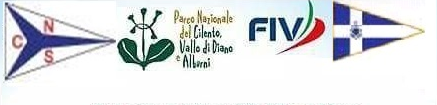 1- COMITATO ORGANIZZATORE Autorità Organizzatrice: CIRCOLO NAUTICO SAPRI – LNI SEZIONE DI ACCIAROLI–(denominati successivamente CO) con la collaborazione del Centro Velico Cilento a vela di  Marina di Camerota  e con il supporto tecnico delle Delegazioni LNI di Sapri e LNI di Policastro su delega della FEDERAZIONE ITALIANA VELA e con il patrocinio della REGIONE CAMPANIA, PARCO NAZIONALE DEL CILENTO VALLO DI DIANO E ALBURNI, LEGA NAVALE ITALIANA PRESIDENZA NAZIONALE . 2- LOCALITÀ E PROGRAMMA DELLE REGATE L’area di regata sarà il tratto di mare compreso tra Sapri e Area marina protetta punta degli Infreschi e della Masseta   del Parco nazionale del Cilento.In caso di condizioni meteo avverse il CdR potrà utilizzare un percorso alternativo indicato nelle Istruzioni di Regata.  Il segnale di avviso è previsto alle ore 11.00 di SABATO 31 Agosto 2019. 3- REGOLE La regata sarà disputata applicando: Il Regolamento W.S. 2017/2020 compreso i corsivi F.I.V.; La Normativa FIV per la Vela d’Altura federale vigente per l’anno 2018;  Le Offshore Special Regulations per le regate di Categoria 4; Il presente Bando di regata; Le istruzioni di regata.  Eventuali successivi comunicati del C.O. e del CdR, che saranno resi noti a mezzo affissione all’Albo ufficiale presso il porto di Sapri dove è situato lo stand del  Circolo Nautico Sapri. Tali comunicati potranno essere pubblicati altresì sul sito www.velaincampania.it, sul sito www.circolonauticosapri.it e sul sito della Lega Navale di Acciaroli.  È fatto divieto assoluto di avere l’ancora armata sulla prua, pena la squalifica. E’ fatto divieto assoluto accendere il motore pena la squalifica; ciò è consentito solo per ricaricare le batterie di bordo. E’ fatto divieto assoluto buttare rifiuti in mare di qualsiasi tipo, anche biodegradabili, pena la squalifica.4- PUBBLICITA’ Le imbarcazioni dovranno esporre la pubblicità secondo la Regulation 20 WS. Le Barche potranno esporre materiale pubblicitario come dettagliato nelle istruzioni di regata.  Il Comitato Organizzatore potrebbe anche richiedere - con nessun costo aggiuntivo per i partecipanti - di installare una videocamera a bordo, allo scopo di registrare la competizione per la produzione televisiva ufficiale.  I concorrenti Italiani che espongono pubblicità personale dovranno consegnare la licenza FIV all’atto dell’iscrizione. 5- AMMISSIONE, SUDDIVISIONE IN CLASSI e TESSERAMENTO Sono ammessi alla partecipazione gli Yachts di altura dotati di certificato  di stazza in vigore ORC (International  o Club)  con LOA non inferiore a 6,50 Mt.  Le  imbarcazioni  saranno  divise  in  vari  raggruppamenti:  Minialtura  Crociera-Regata  Gran Crociera Classe libera (*) / Rating Fiv(*) Sono ammessi in classe libera tutti gli Yachts non aventi certificati di stazza; se possibile saranno suddivise in 2 raggruppamenti in base alla lunghezza ed ad insindacabile giudizio del CO. Le unità in classe libera gareggeranno in tempo reale. La suddivisione delle imbarcazioni in raggruppamenti verrà effettuata dal CO su indicazioni dell’armatore e sulla base del tipo di barca,   I raggruppamenti saranno costituiti se per ogni categoria saranno presenti almeno 5 imbarcazioni iscritte.  Il CO si riserva di variare i raggruppamenti in funzione delle iscrizioni pervenute.   •Tutte le imbarcazioni dovranno essere munite di motore ausiliario funzionante e carburante adeguato tale da poter raggiungere il campo di regata e rientrare all’ormeggio autonomamente, di apparato VHF (con almeno i canali  12     16  -  6  -  9  -  72),  di  luci  di  via  funzionanti  e, per le unità con certificato di stazza ORC, di  numeri  velici sulle vele. Il canale 12 del VHF è di comunicazione con gli ormeggiatori dei pontili comunali del porto di Sapri. Pertanto è fatto obbligo comunicare sul canale 12 per assistenza all’ormeggio sia in entrata che in uscita dal porto di Sapri. Sarà disponibile  presso la segreteria la versione aggiornata del  prospetto  che  assegna  ad  ogni  tipo  di  barca,  in  funzione  della  tecnologia  delle  vele utilizzata,  il raggruppamento  di  competenza  che  potrà  subire variazioni  fino  a due ore prima dell’inizio  della regata e  non  oltre. I raggruppamenti saranno affissi dell’albo degli avvisi presso lo stand del Circolo Nautico al porto di Sapri. Per partecipare alla Categoria GRAN CROCIERA gli yacht, nel rispetto della Normativa Altura 2018, dovranno avere certificato di stazza ORC INTERNATIONAL o CLUB e almeno 4 o 5 (vedi dettagli nel modulo di ammissibilità alla classe GranCrociera) delle seguenti attrezzature: Rollafiocco con vela installata Vele di prua con garrocci -Rollaranda Ponte in teak completo Elica a pale fisse Bulbo in ghisa corto o lungo (qualora nella serie fosse previsto anche quello in piombo) Alberatura non in carbonio Salpa ancore completamente installato in coperta Desalinizzatore Età anteriore al 1992 Vele non in carbonio Vele in tessuto a bassa tecnologia (dacron e altre fibre poliesteri, nylon ed altre fibre poliammide, cotone e, comunque, di filati a basso modulo di elasticità tessuti a trama ed ordito senza laminature). Agli effetti delle classifiche gli yacht della Classe Libera saranno raggruppati in  base alle imbarcazioni iscritte. L’ammissione è libera come da Normativa FIV. Tutti i componenti degli equipaggi italiani dovranno essere in possesso della tessera FIV vidimata per l’anno in corso ed in regola con le disposizioni sanitarie. Eventuali concorrenti stranieri dovranno essere in regola con quanto previsto dalle Federazioni di appartenenza. 6- ASSICURAZIONE Tutte le imbarcazioni dovranno essere in possesso di assicurazione RC verso terzi, Riferimento “Assicurazioni” della Normativa Generale FIV 2018 per L’Attività Sportiva Organizzata in Italia, massimale minimo € 1.500.000,00 con estensione regate (vedi Normativa Altura). La polizza assicurativa o valido documento sostitutivo dovrà essere consegnata alla Segreteria di Regata al momento del perfezionamento dell’iscrizione 7- ISCRIZIONI Le  pre-iscrizioni  devono  pervenire  obbligatoriamente  alla  Segreteria  di  Regata, complete di tutti i documenti entro le ore  11.00 del 30 agosto 2019 via posta elettronica a info@circolonauticosapri.it.  Saranno  accettate  anche  iscrizioni  dopo  tale  data  con  la  formula  sub  judice.  Tutte  le  iscrizioni  dovranno  essere perfezionate  entro  le  ore  23.00  del  30 agosto 2019. Apertura ufficiale della segreteria di  Regata  alle  ore  9.00  del 31.08.2019.Alla pre-iscrizione dovrà essere prodotta obbligatoriamente la seguente documentazione:Modulo di Iscrizione Imbarcazione  Lista equipaggio con tessere FIV  Fotocopia  delle  tessere  FIV  2019  di  tutti  i  membri  dell’equipaggio, in regola  con  la  parte  riguardante  le prescrizioni sanitarie.  Fotocopia del certificato ORC 2019; Fotocopia certificato  di  assicurazione RC deve essere evidente l’indicazione del massimale (minimo massimale RC ammesso Euro 1.500.000,00 come da disposizioni FIV);   (usare solo modulo ufficiale scaricabile dal sito www.velaincampania.it )  Copia licenza di pubblicità se barca sponsorizzata  Autorizzazione scritta dei genitori per i partecipanti di età inferiore ad anni 18La lista equipaggio non potrà essere modificata dopo le ore 10.00 del 31 agosto 2019.   Le imbarcazioni che non hanno completato l'iscrizione con tutti i documenti entro il termine previsto non saranno ammesse alla manifestazione. La tassa di iscrizione non restituibile è:  Entro i 9,00 metri di LFT: € 35,00 Da oltre i 9,00 metri a 12,00 metri di LFT: € 50,00 Da oltre i 12,00 metri di LFT: € 60,00 Il pagamento potrà avvenire mediante bonifico bancario: IBAN , IT82Y0538776470000001271389  intestato al  Circolo Nautico Sapri entro e non oltre il 30 Agosto 2019, oppure tramite pagamento diretto in contanti alla segreteria.    La quota di iscrizione da’ diritto al buffet e alla festa di domenica presso un ristorante di Sapri. Prima della festa avverrà la premiazione.8 - STAZZE Ad insindacabile giudizio del C.O. e del CdR, potranno essere effettuati, da un Comitato Tecnico a ciò preposto, dei controlli per la verifica dei dati forniti dagli armatori all’atto dell’iscrizione e quindi sulle imbarcazioni iscritte alla regata.9- ISTRUZIONI DI REGATA Saranno a disposizione dei concorrenti presso la segreteria del Circolo Nautico Sapri al porto di Sapri dalle ore 9.00 del giorno sabato 31.08.2019. Nello stesso giorno di sabato alle ore 10.00 presso il Circolo Nautico Sapri al porto di Sapri, ci sarà un briefing per illustrare le istruzioni di regata, dare indicazioni sulle condizioni meteo marine e sulla sicurezza in mare. In caso di condizioni meteo marine avverse, il Comitato di regata deciderà di posticipare la regata a data da definirsi.10- PERCORSI L’area di regata sarà il tratto di mare compreso tra Sapri e punta Iscoletti. Il percorso sarà specificato nelle Istruzioni di Regata. In ogni caso la partenza sarà nelle acque antistanti il porto di Sapri con arrivo sempre nelle acque antistanti il porto di Sapri. 11- PREMI Il Trofeo “Challenge Aree Marine Protette”, offerto dal Parco Nazionale del Cilento, verrà assegnato al primo di ogni raggruppamento (Orc e libera). Il trofeo avrà validità per un anno e sarà rimesso in palio per l’anno successivo.Trofeo “Marcello Rebuffat”, offerto dal Circolo Nautico Sapri, sarà assegnato al primo arrivato in tempo reale overall. I premi non ritirati durante la premiazione non saranno consegnati.   12- SISTEMA DI PUNTEGGIO Sarà usato il Sistema del Punteggio Minimo (Appendice A del RRS 2017-2020).  Per le classifiche delle Classi ORC (International o Club) si utilizzerà il “Time on Distance”.  13 - ORMEGGI Saranno garantiti ormeggi gratuiti a Sapri dal 30 agosto 2019 – 01 settembre 2019 (3 notti). L'assegnazione del posto barca a Sapri sarà a cura del Comitato Organizzatore e sarà comunicato all’atto della iscrizione.14- RESPONSABILITA’ I concorrenti partecipano a loro rischio e pericolo (Regola 4 “Decisione di partecipare alla regata” del RRS 2017-2020). Gli organizzatori non si assumono alcuna responsabilità per danni materiali, incidenti, anche mortali; mortali subiti prima, durante, dopo la regata.  15 - DIRITTI MEDIA  Iscrivendosi alla Regata, i concorrenti autorizzano il Comitato Organizzatore, le Associazioni di Classe e gli Sponsor al libero uso dei diritti di immagine a loro collegati, incluso quelli pubblicitari, dando ampia liberatoria per l’uso di nome, informazioni e immagini da diffondere a mezzo stampa, televisione e Internet.  16- ALTRE INFORMAZIONI. Sabato 31 agosto alle ore 10.00 a Sapri sarà tenuto il briefing presso lo stand del Circolo Nautico al porto di Sapri. In tale occasione saranno illustrare le istruzioni di regata, saranno date informazioni sulle condizioni meteo e sulla sicurezza. In caso di avverse condizioni meteo marine, il Comitato Organizzatore posticiperà la regata a data da definirsi.                                                                                                                  Il Comitato Organizzatore  